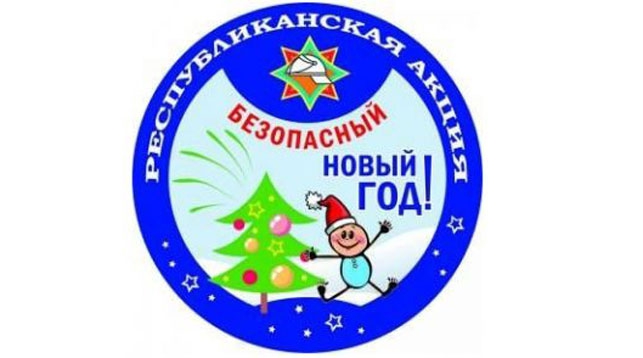                                                     Анонс акции«Безопасный Новый год!»Предновогодний период сопровождается резким увеличением количества пожаров и травм в результате нарушения правил пожарной безопасности при подготовке к праздникам, неосторожного обращения с пиротехническими изделиями. Предупредить чрезвычайные ситуации с подобными последствиями – цель республиканской акции «Безопасный Новый год!». Акция будет проходить с 1 по 31 декабря, в этот период сотрудники МЧС, используя различные формы взаимодействия с населением будут рассказывать о соблюдении безопасности в праздничный период. Чтобы хорошо провести праздники, необходимо позаботиться о своей безопасности.